г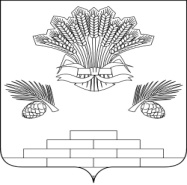 АДМИНИСТРАЦИЯ ЯШКИНСКОГО МУНИЦИПАЛЬНОГО округаПОСТАНОВЛЕНИЕот «12» января 2023г. № 18-пЯшкинский муниципальный округО предоставлении капитального гаража и земельного участка в собственность бесплатно гр. Тулинову Е. А. Рассмотрев заявление Тулинова Евгения Алексеевича о предоставлении земельного участка без проведения торгов и представленные документы, руководствуясь Федеральным законом от 05.04.2021 № 79-ФЗ «О внесении изменений в отдельные законодательные акты Российской Федерации», ст. 39.20 Земельного кодекса Российской Федерации, п. 20 ст. 3.7 Федерального закона от 25.10.2001 № 137-ФЗ «О введении в действие Земельного кодекса Российской Федерации», Уставом Яшкинского муниципального округа, администрация Яшкинского муниципального округа постановляет: 1. Предоставить в собственность (бесплатно) Тулинову Евгению Алексеевичу, 05.03.1966 года рождения (паспорт 3211  124708, выдан 30.04.2012  Отделением УФМС России по Кемеровской области в Яшкинском районе, зарегистрированному по адресу: Кемеровская область, Яшкинский район, пгт. Яшкино, ул. Куйбышева, д. 8, кв. 52) нежилое здание (гараж) с кадастровым номером 42:19:0302014:755, 2003 года завершения постройки, площадью 38,3 кв. м, а также земельный участок с кадастровым номером 42:19:0302014:6, отнесенный к категории земель -  «Земли населённых пунктов», с видом разрешенного использования – «Под объекты транспорта автомобильного», площадью 43 кв. м, расположенный по адресу: Российская Федерация, Кемеровская область - Кузбасс, Яшкинский м. о., пгт. Яшкино, тер.  Гагарина, 50Б, ряд 3-й, з/у 4, в границах, сведения о которых содержатся в Едином государственном реестре недвижимости.2. Гражданину Тулинову Е. А. обеспечить государственную регистрацию права собственности на земельный участок в соответствии с Федеральным законом от 13.07.2015 № 218-ФЗ «О государственной регистрации недвижимости». 3. Контроль за исполнением настоящего постановления возложить на  и. о. начальника МКУ «Управление имущественных отношений» - заместителя главы Яшкинского муниципального округа М. А. Коледенко.4. Настоящее постановление вступает в силу с момента его подписания. 	Глава Яшкинскогомуниципального округа                                                     Е. М.Курапов